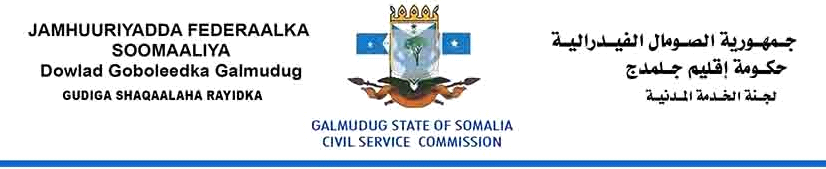 Vacancy Announcement Director GeneralMinistry of Youth & SportGrade: 8Reporting to: Ministry of Youth & SportSalary: $1200Location: Adaado-SomaliaDate of issued: 30 October, 2017Closing date:  20 November, 2017The Civil Service Commission is established to oversee the proper functioning of the Civil Service of the Galmudug State and to ensure that the Civil Service is efficient and effective in serving the community, affordable within state budget resources, and based on merit and equality of opportunity.The Civil Service Commission is currently recruiting to fill the position of Director General to direct and coordinate the activities of the Ministry and set policy. This is a great opportunity for the right person to progress their career with the Civil Service and provide leadership in establishing this important Ministry for the benefit of the people of Galmudug State of Somalia (GSS). Ensuring a high standard of development for the youth and sports sector staking into account the needs and aspirations of the peoplePurpose The Director General is required to build a culture of professionalism, respect and integrity to ensure a positive working environment, acknowledging the responsibilities of Ministers and supporting managers to make evidence-based decisions. The Director General is responsible for ensuring that management decisions are free from nepotism, patronage and that are seen to be based on merit.  He / she is expected to act truthfully, fairly and in the public interest in addition to creating and maintaining stakeholder confidence through leadership which fosters and promotes ethical decision making is a key element of this position.Duties and ResponsibilitiesThe Director General (Youth & Sport) is the leader of the Ministry of Youth & Sport, with portfolio oversight, including but not limited to the following responsibilities:Overall management of the Ministry, including Human Resources, Finance and Budgeting, Revenue Collection, Legislative Compliance and Public Health.Establishing and implementing government policies, strategies and programs related to administration, good governance, and its implementation.Keeping the Minister and Deputy Minister informed of policy implementation and advising the Minister and Deputy Minister on all questions of policy which are within the scope of the Ministry’s responsibility.Managing the performance of Ministrystaff, in accordance with the Civil Service Act and Regulations, and ensuringthe effective and efficient operation of the Ministry.Monitoring and executing the Ministry budget and that of the institutions under supervision of the Minister/Deputy Minister.Deliver high quality, innovative, value for money policies and services.Create strong partnerships and good collaboration across all sectors to optimise departmental performance.Develop a workforce and leadership practices that build a constructive culture with a focus on performance, capability building and personal accountability and nurturing of leadership potential.To create an enabling environment through policy formulation, co-ordination, monitoring and evaluation and the facilitation of the provision of facilities.To develop, monitor and evaluate policy implementation to achieve national integration and international recognition; promote youth empowerment and Self-development; and provide an enabling environment for sports development, organisation and promotion.To be responsive to the needs of youth in the GSS, empower and prepare them for a better future by fostering a culture of sports, including finding ways and mechanisms for sports participation for citizens.Carry out any other tasks or assignments within this technical area as requested by the Minister.Qualifications and ExperienceBachelor Degree in Sport Science/Youth Studies is required but Business Administration, Public Administration, Supply Chain Management, Economics, Management Science is desirable or relevant academic field. Having Master Degree in above fields is desirable.Have at least five (5) years relevant professional experience, two (2) years of which should have been in a leadership position or at a top management level in the Public Service or Private Sector.Strong leadership skills with experience of leading, managing and motivating a diverse team.Proven experience in health management and in developing strategic and business planning at a high level.Demonstrable experience of effective internal and external communication skills and political sensitivityKnowledgeA full understanding of the Youth and Sportsystem and processes in GSS. Strong understanding of government financial management and measures of performance.Sound knowledge of international standards of best practice.CompetencesPossesses high level political, analytical, policy and management skills.The ability to provide leadership, direction and motivation to the Ministry of Youth & Sport.Excellent interpersonal and facilitation skills, including the ability to effectively work with and support the members of a team and work collegiately in partnership with a wide range of stakeholders.High standards of ethical behaviour and integrity.Ability to identify, analyse and solve complex issues.Excellent written and verbal communication skills in both English and Somali Language.HOW TO APPLY:Please download Application Form:Interested candidates who meet the criteria are encouraged to fill the form and send to recruitment.cscgmstate.so@gmail.com, and please make sure to copy or Cc, the following email: csc.galmudug@gmail.com. CVs and Application will not be considered, kindly indicate the position title and Ministry on the subject line when you applying. Female Candidates are strongly encouraged.The selection process will begin as soon as possible after the closing date. Selected candidates will be invited to written Exam and an interview